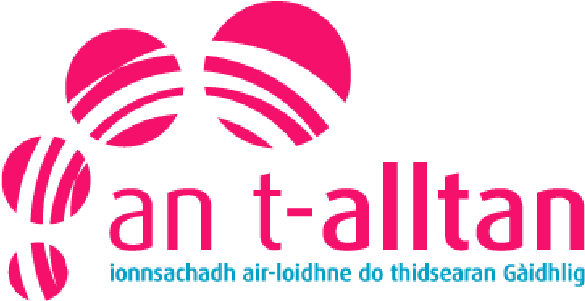 Cluich agus IonnsachadhLisa NicDhòmhnaillSeo taisbeanadh mu chluich agus ionnsachadh ann am Foghlam tro Mheadhan na Gàidhlig. Bidh sinn a’ coimhead air stiùireadh bho thaobh an riaghaltais cho math ri rannsachadh mu na dòighean obrach a tha air an cleachdadh ann an iomadach suidheachadh.Seo ceanglaichean airson feadhainn de na goireasan:Curraicealam airson Sàr-Mhathaishttps://scotlandscurriculum.scothttps://ga.scotlandscurriculum.scot/HGIOShttps://education.gov.scot/improvement/self-evaluation/hgios4/Realising the Ambitionhttps://education.gov.scot/improvement/learning-resources/realising-the-ambition/Pre-Birth to Threehttps://education.gov.scot/nih/Documents/ELC/ELC2_PreBirthToThree/ELC2IntroPreBirthtoThree.pdfUNCRChttps://www.unicef.org.uk/what-we-do/un-convention-child-rights/https://cypcs.org.uk/rights/uncrc/https://www.togetherscotland.org.uk/about-childrens-rights/monitoring-the-uncrc/incorporation-of-the-un-convention-on-the-rights-of-the-child/WordsUp Highlandhttps://highlandliteracy.com/words-up-key-messages/Play Scotlandhttps://www.playscotland.org